Утверждаю:Директор МКОУСОШ №27ПЛАН« 	» 	2023г.массовых мероприятий МКОУСОШ № 27на осенние каникулы 2023-2024 учебного года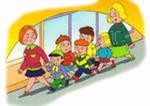 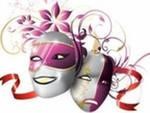 №МероприятиеСроки проведенияОтветственны йУчастникиПоездки, экскурсии, походыПоездки, экскурсии, походыПоездки, экскурсии, походыПоездки, экскурсии, походыПоездки, экскурсии, походы1. Исторический парк « Россия- моя история»28.10.23  гДюгаева Ю.В., Лысенко А.Н.Учащиеся с 6 по 11 класс                        Интеллектуальные занятия и игры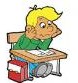                         Интеллектуальные занятия и игры                        Интеллектуальные занятия и игры                        Интеллектуальные занятия и игры                        Интеллектуальные занятия и игры1.День народного единства.Киноурок «Ванька админирал»03.11.2023г.10.00ч.Акулова Н.А.2 класс2.Викторина по сказкам «Чудесав решете»02.11.202310.00ч.Акулова Н.А.4 класс3.Осенняя викторина«Здравствуй, осень!»03.11.23г.12.00ч.Макало Н.С.3 класс4.Мероприятие «Говоритьправильно-красиво!»02.11.23г.10.00Юркин В.П.6 класс7.Виртуальная путешествие«Городам-героям посвящается»30.10.2023г.10.00ч.Плюйко А.П.9 класс8.Интеллектуальная игра «Гделогика?»03.11.23г.11.00ч.Лысенко А.Н.8 класс9.Спортивная Викторина «Бытьспортивным-модно!»02.11.23г.10.00Горина О.В.7 класс10.Просмотр с обсуждением патриотического фильма«Битва за Севастополь»03.11.2310.00 Горина О.В.7 классКонкурсы и праздникиКонкурсы и праздникиКонкурсы и праздникиКонкурсы и праздникиКонкурсы и праздники1Посвящение в пятиклассники02.11.23г.12.00ч.в 11.00 часовКураева О.Б.5 класс                         Профилактические мероприятия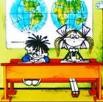                          Профилактические мероприятия                         Профилактические мероприятия                         Профилактические мероприятия                         Профилактические мероприятия1«Профилактика школьная-наука достойная»03.11.202310.00ч.Кураева О.Б.1 класс                             Спортивные мероприятия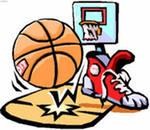                              Спортивные мероприятия                             Спортивные мероприятия                             Спортивные мероприятия                             Спортивные мероприятия1«Веселые старты»01.11.2023г.10.00ч.Храпов И.В..1-2 классы2.«Веселые старты»01.11.22г.12.00Храпов И.В.3-4 класс3.Пионербол31.10.22г.Храпов И.В.5-6 класс10.004.Волейбол02.11.22г.Храпов И.В.7-8 классРабота библиотекиРабота библиотекиРабота библиотекиРабота библиотекиРабота библиотеки1.Проект «Читающая мама, читающая страна»02.11.2023г.Юркина Е.А.2 класс2.Библиотечный урок с экскурсией по библиотеке«Дружите с книгой!»03.11.2023г.11.00ч. Юркина Е.А.1 класс3.Ремонт книг «Подари книгежизнь»02.11.2023г.10.00ч. Юркина Е.А.9 классРабота педагога-психологаРабота педагога-психологаРабота педагога-психологаРабота педагога-психологаРабота педагога-психолога1.Личностно-ориентированноеконсультирование родителей01.11.23г.11.00ч. Юркина Е.А.1 класс2.Игро-терапия «10 игр для интеллектуальногоразвития школьников»01.11.23г.10.00 чЮркина Е.А.5 класс3.занятиепо профилактике употребления ПАВ «ЯВЫБИРАЮ ЖИЗНЬ»03.11.23г.10.00ч.11.00ч.Юркина Е.А.7кл 9кл4..Памятки «БУДЬСМЕЛЕЕ» «КАК ОБРЕСТИ ВЕРУ В СЕБЯ»03.11.23 гЮркина Е.А.1-9клМастер-классыМастер-классыМастер-классыМастер-классыМастер-классы1.Мастер-класс (лепка из природных материалов)«Осень в стране Смешариков»01.11.2023г.11.00ч.Лысенко Д.К.2 класс2.Мастер-класс (поделки из природных материалов)«Осенние фантазии»01.11.2023г.10.00Лысенко Д.К.3,4 класс